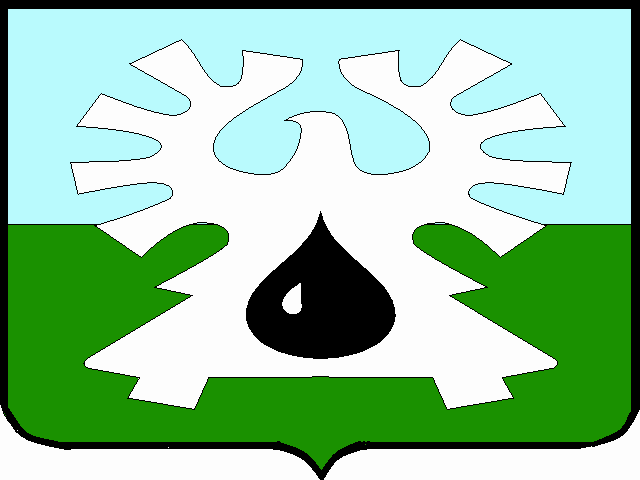 МУНИЦИПАЛЬНОЕ ОБРАЗОВАНИЕ ГОРОД УРАЙХанты-Мансийский автономный округ-ЮграАДМИНИСТРАЦИЯ ГОРОДА УРАЙПОСТАНОВЛЕНИЕО внесении изменений в муниципальную программу «Проектирование и строительство инженерных систем коммунальной инфраструктуры в городе Урай» на 2014-2020 годыНа основании Федерального закона от 06.10.2003 № 131-ФЗ «Об общих принципах организации местного самоуправления в Российской Федерации», статьи 179  Бюджетного кодекса Российской Федерации, постановления администрации города Урай от  26.04.2017 №1085 «О муниципальных программах муниципального образования городской округ город Урай», постановления администрации города Урай от 04.09.2013 № 3094 «О подготовке проекта муниципальной программы «Проектирование и строительство инженерных систем коммунальной инфраструктуры в городе Урай на 2014-2020 годы»:1. Внести изменения в муниципальную программу «Проектирование и строительство инженерных систем коммунальной инфраструктуры в городе Урай» на 2014-2020 годы, утвержденную постановлением администрации города Урай от 30.09.2013 №3386, согласно приложению.2. Опубликовать постановление в газете «Знамя» и разместить на официальном сайте органов местного самоуправления города Урай в информационно-телекоммуникационной сети «Интернет».3. Контроль за выполнением постановления возложить на заместителя главы города Урай И.А.Фузееву. Глава города Урай	    А.В. Иванов Приложение к постановлению администрации города Урайот ______________№ _______Изменения в муниципальную программу «Проектирование и строительство инженерных систем коммунальной инфраструктуры в городе Урай» на 2014-2020 годыВ паспорте муниципальной программы:Строку 10 изложить в новой редакции:               «»;Строку 12 изложить в новой редакции: «».     2. В таблице 1 муниципальной программы:     2.1. Строки 1.1.2, 1.1.3 изложить в новой редакции:    «»;      2.2. Строку 1.2.1. изложить в новой редакции:     «».В таблице 1.1 муниципальной программы строки 3,4 изложить в новой редакции:      «».      4. В таблице 2 муниципальной программы:      4.1. строку 1.1.2 изложить в следующей редакции:       «                                                                                                                                                                                                                                                      »;4.2. Строку ИТОГО по программе изложить в следующей редакции:«».В таблице 3 муниципальной программы: Строки 1.1, 1.2 изложить в новой редакции:«»;Строку 2.1 изложить в новой редакции:     «»;     6. В таблице 5 муниципальной программы строку 2 изложить в следующей редакции:      «».7. В приложении к муниципальной программе:7.1. «План  строительства  инженерных систем на 2019 год» изложить в следующей редакции:«                                                                                                                                                     »;7.2. «План строительства инженерных систем на 2020 год» исключить.от30.09.2013№338610.Целевые показатели муниципальной программы1) увеличение площадей земельных участков, предоставляемых для жилищного строительства, обеспеченных коммунальной инфраструктурой с 65,2 га до 90,82 га;2) увеличение протяженности инженерных сетей и систем  с 956,11 км до 1 063,79 км;3) увеличение удельного веса вновь построенных инженерных сетей к общему количеству инженерных сетей (нарастающим итогом) с 0,0 до 2,24 %;4) увеличение удельного веса вновь построенных сетей горячего водоснабжения к общему количеству сетей горячего водоснабжения (нарастающим итогом) с 0,0 до 14,36%;5) увеличение количества малогабаритных автоматизированных котельных (здания) с 5 до 6 шт. 12.Параметры финансового обеспечения муниципальной программыОбщий объем финансирования муниципальной программы – 233 163,6 тыс. рублей, в том числе:2014 год – 28 011,9 тыс. рублей,2015 год – 20 933,0 тыс. рублей,2016 год – 27 171,5 тыс. рублей,2017 год – 39 023,0 тыс. рублей,2018 год – 41 172,5 тыс. рублей,2019 год – 76 851,7 тыс. рублей,2020 год – 0,0 тыс. рублей.1.1.2Протяженность инженерных сетей и системкм956,11961,21968,36969,40972,86973,881 063,791 063,791 063,791.1.3Удельный  вес вновь построенных инженерных сетей к общему количеству инженерных сетей (нарастающим итогом)%0,00,531,271,371,721,822,242,242,24  1.2.1Удельный вес вновь построенных сетей горячего водоснабжения к общему количеству сетей горячего водоснабжения (нарастающим итогом)%0,014,3614,3614,3614,3614,3614,3614,3614,363Удельный вес вновь построенных инженерных сетей к общему количеству инженерных сетей (нарастающим итогом)%Показатель рассчитывается по формуле:ПУс = (Lоп/ LΣ) *100%где:ПУс.- удельный вес вновь построенных инженерных сетей;Lоп - протяженность вновь построенных инженерных сетей (с начала реализации муниципальной программы);LΣ - общая протяженность инженерных сетей на конец отчетного периода. Источник информации: для расчета показателя сетей водоснабжения: форма федерального статистического наблюдения №1-водопровод «Сведения о работе водопровода»;для расчета показателя сетей водоотведения: форма федерального статистического наблюдения №1-канализация «Сведения о работе канализации»;для расчета показателя сетей теплоснабжения: форма федерального статистического наблюдения №1-ТЕП «Сведения о снабжении теплоэнергией»;для расчета показателя сетей газоснабжения: Технический паспорт газового хозяйства региона по состоянию на 01 января отчетного года», утвержденного постановлением (строка 2.1 «Наружные газопроводы, обслуживаемые ГРО»);для расчета показателя сетей электроснабжения: сведения о состоянии энергоснабжения города открытого акционерного общества «Югорская территориальная энергетическая компания – Региональные сети»;для расчета показателя сетей горячего водоснабжения: сведения о протяженности сетей горячего водоснабжения, предоставленные АО «Урайтеплоэнергия». Значение показателя определяется нарастающим итогом.4Удельный вес вновь построенных сетей горячего водоснабжения к общему количеству сетей горячего водоснабжения (нарастающим итогом)%Рассчитывается по формуле:ПУгв = (Lопгв/ LΣгв) *100%где:ПУгв.- удельный вес вновь построенных сетей горячего водоснабжения;Lопгв - протяженность вновь построенных сетей горячего водоснабжения (с начала реализации муниципальной программы);LΣгв - общая протяженность сетей горячего водоснабжения на конец отчетного периода.Источник информации: форма федерального статистического наблюдения№1-ТЕП «Сведения о снабжении теплоэнергией».Значение показателя определяется нарастающим итогом.1.1.2Строительство инженерных систем  инженерной инфраструктуры в целях обеспечения инженерной подготовки земельных участков для жилищного строительстваМКУ «УКС г.Урай»1.1.2; 1.1.3.Всего224 001,625 255,820 866,723 033,637 234,940 758,976 851,70,01.1.2Строительство инженерных систем  инженерной инфраструктуры в целях обеспечения инженерной подготовки земельных участков для жилищного строительстваФедеральный бюджет 0,00,00,00,00,00,00,00,01.1.2Строительство инженерных систем  инженерной инфраструктуры в целях обеспечения инженерной подготовки земельных участков для жилищного строительстваБюджет Ханты-Мансийского автономного округа - Югры 134 829,521 645,017 614,016 656,015 201,110 063,153 650,30,01.1.2Строительство инженерных систем  инженерной инфраструктуры в целях обеспечения инженерной подготовки земельных участков для жилищного строительстваБюджет городского округа города Урай86 851,23 610,81 315,45 994,022 033,830 695,823 201,40,01.1.2Строительство инженерных систем  инженерной инфраструктуры в целях обеспечения инженерной подготовки земельных участков для жилищного строительстваИные источники финансирования (Субсидия на развитие общественной инфраструктуры из средств бюджета Ханты – Мансийского автономного округа - Югры)2 320,90,01 937,3383,60,00,00,00,0ИТОГО по программе:Всего233 163,628 011,920 933,027 171,539 023,041 172,576 851,70,0ИТОГО по программе:Федеральный бюджет 0,00,00,00,00,00,00,00,0ИТОГО по программе:Бюджет Ханты-Мансийского автономного округа – Югры 136 806,523 622,017 614,016 656,015 201,110 063,153 650,30,0ИТОГО по программе:Бюджет городского округа города Урай90 060,94 389,91 381,76 156,623 821,931 109,423 201,40,0ИТОГО по программе:Иные источники финансирования (Субсидия на развитие общественной инфраструктуры из средств бюджета Ханты – Мансийского автономного округа – Югры)6 296,20,01 937,34 358,90,00,00,00,01.1Проектирование  инженерных систем  инженерной инфраструктуры в целях обеспечения инженерной подготовки земельных участков для жилищного строительстваРеализация мероприятий по проектированию инженерных систем инженерной инфраструктуры в целях обеспечения инженерной подготовки земельных участков инженерной, коммунальной, транспортной и социальной инфраструктуройФедеральный закон от 06.10.2003 № 131-ФЗ «Об общих принципах организации местного самоуправления в Российской Федерации»; Приложение к настоящей муниципальной программе;Постановление администрации города Урай от 18.12.2015 №4291 «Об утверждении плана мероприятий («дорожной карты») по обеспечению граждан земельными  участками для индивидуального жилищного строительства».Площадь земельных участков, предоставляемых для жилищного строительства, обеспеченных коммунальной инфраструктурой;Протяженность инженерных сетей и систем;Удельный вес вновь построенных инженерных сетей к общему количеству инженерных сетей (нарастающим итогом)1.2Строительство инженерных систем  инженерной инфраструктуры в целях обеспечения инженерной подготовки земельных участков для жилищного строительстваСтроительство и ввод в эксплуатацию инженерных систем инженерной инфраструктуры в целях обеспечения инженерной подготовки земельных участков для жилищного строительства, для перспективного подключения объектов жилищного и социально-культурного назначения. Выполнение мероприятий по включению объектов в адресную инвестиционную программу Ханты - Мансийского автономного округа - ЮгрыФедеральный закон от 06.10.2003 № 131-ФЗ «Об общих принципах организации местного самоуправления в Российской Федерации»; Адресная инвестиционная программа Ханты-Мансийского автономного округа – Югры;Государственная программа Ханты-Мансийского автономного округа - Югры  «Развитие жилищной сферы», утвержденная постановлением Правительства Ханты-Мансийского автономного округа - Югры от 05.10.2018 №346-п;Приложение к настоящей муниципальной программе;18.12.2015 №4291 «Об утверждении плана мероприятий («дорожной карты») по обеспечению граждан земельными  участками для индивидуального жилищного строительства».Протяженность инженерных сетей и систем;Удельный вес вновь построенных инженерных сетей к общему количеству инженерных сетей (нарастающим итогом)2.1Строительство инженерных систем  инженерной инфраструктуры в целях обеспечения  населения коммунальными услугами нормативного качестваСтроительство и ввод в эксплуатацию сетей горячего водоснабжения для подключения объектов жилищного и социально-культурного назначения. Выполнение мероприятий по включению объектов в адресную инвестиционную программу Ханты - Мансийского автономного округа - ЮгрыФедеральный закон от 06.10.2003 N 131-ФЗ «Об общих принципах организации местного самоуправления в Российской Федерации»; Адресная инвестиционная программа Ханты-Мансийского автономного округа – Югры;Государственная программа Ханты-Мансийского автономного округа - Югры «Развитие жилищной сферы» на 2019 – 2025 годы и на период до 2030 года,  утвержденная постановлением Правительства Ханты-Мансийского автономного округа - Югры от 05.10.2018 №346-п;Приложение к муниципальной программе «Проектирование и строительство инженерных систем коммунальной инфраструктуры  в городе Урай» на 2014-2020 годы.Удельный вес вновь построенных сетей горячего водоснабжения к общему количеству сетей горячего водоснабжения (нарастающим итогом);Количество малогабаритных автоматизированных котельных (здания).2Строительство инженерных систем  инженерной инфраструктуры в целях обеспечения инженерной подготовки земельных участков для жилищного строительстваИнженерные сети по ул. Ленина-Толстого-Островского г. Урай  1,750 км2011-2015бюджет Ханты-Мансийского автономного округа - Югры, местный бюджет11 642,42Строительство инженерных систем  инженерной инфраструктуры в целях обеспечения инженерной подготовки земельных участков для жилищного строительстваИнженерные сети по ул. Ленина-Толстого-Островского г. Урай. II этап. Сети канализации0,579 км2011-2015бюджет Ханты-Мансийского автономного округа - Югры, местный бюджет15 780,42Строительство инженерных систем  инженерной инфраструктуры в целях обеспечения инженерной подготовки земельных участков для жилищного строительстваИнженерные сети по ул. Механиков2,113 км2011-2016бюджет Ханты-Мансийского автономного округа - Югры, местный бюджет4 652,02Строительство инженерных систем  инженерной инфраструктуры в целях обеспечения инженерной подготовки земельных участков для жилищного строительстваЖилой микрорайон «Солнечный»1,165 км2013-2016бюджет Ханты-Мансийского автономного округа - Югры, местный бюджет2 795,52Строительство инженерных систем  инженерной инфраструктуры в целях обеспечения инженерной подготовки земельных участков для жилищного строительстваМагистральный хозяйственно-питьевой водовод «Горводозабор – микрорайон «Солнечный» - АЗС. II этап. 1 очередь.2,010 км2010-2015местный бюджет238,42Строительство инженерных систем  инженерной инфраструктуры в целях обеспечения инженерной подготовки земельных участков для жилищного строительстваНаружные инженерные сети микрорайона «Солнечный» - Магистральный хозяйственно-питьевой водовод «Горводозабор – микрорайон «Солнечный» - АЗС. II этап. 2 очередь.2,214 км2010-2018местный бюджет96,12Строительство инженерных систем  инженерной инфраструктуры в целях обеспечения инженерной подготовки земельных участков для жилищного строительстваИнженерные сети микрорайона 1 «А» г. Урай9,357 км2012-2020бюджет Ханты-Мансийского автономного округа - Югры, местный бюджет136 509,22Строительство инженерных систем  инженерной инфраструктуры в целях обеспечения инженерной подготовки земельных участков для жилищного строительстваИнженерные сети микрорайона 1 «Г» г. Урай3,212 км2012-бюджет Ханты-Мансийского автономного округа - Югры, местный бюджет104,42Строительство инженерных систем  инженерной инфраструктуры в целях обеспечения инженерной подготовки земельных участков для жилищного строительстваВнутриквартальные сети газоснабжения к индивидуальным жилым домам по ул. Нагорная в г.Урай0,210 км2012-2014местный бюджет13,02Строительство инженерных систем  инженерной инфраструктуры в целях обеспечения инженерной подготовки земельных участков для жилищного строительстваИнженерные сети в  микрорайоне «Лесной» 
г. Урай1,189 км2011-2015местный бюджет41,22Строительство инженерных систем  инженерной инфраструктуры в целях обеспечения инженерной подготовки земельных участков для жилищного строительстваНаружные инженерные сети мкр.Юго-Восточный. II очередь. Сети электроснабжения0,150 км2011-2014местный бюджет77,22Строительство инженерных систем  инженерной инфраструктуры в целях обеспечения инженерной подготовки земельных участков для жилищного строительстваСети электроснабжения наружного освещения внутриквартального проезда по ул.Яковлева до жилых домов 8,9 микрорайона 10,145 км2012-2014местный бюджет0,72Строительство инженерных систем  инженерной инфраструктуры в целях обеспечения инженерной подготовки земельных участков для жилищного строительстваНаружные инженерные сети индивидуальной застройки по ул. Рябиновой пос. Первомайский0,474 км2011-2014местный бюджет2,22Строительство инженерных систем  инженерной инфраструктуры в целях обеспечения инженерной подготовки земельных участков для жилищного строительстваНаружные инженерные сети водоснабжения по ул. Ленина в районе жилых домов №1-8Б0,516 км2012-2014местный бюджет16,32Строительство инженерных систем  инженерной инфраструктуры в целях обеспечения инженерной подготовки земельных участков для жилищного строительстваЗастройка Юго - Восточного микрорайона в г.Урай.  II очередь. Сети водоснабжения0,300 км2010-2016местный бюджет60,7Наружные сети освещения по улице Южная в городе Урай0,710 км2016-2017бюджет Ханты-Мансийского автономного округа - Югры, местный бюджет1 951,9Строительство газопровода по ул.Сибирская д. 70,013 км2017местный бюджет79,3Инженерные сети по улице Брусничная в г. Урай 0,639 км2017-2020бюджет Ханты-Мансийского автономного округа - Югры, местный бюджет2 714,0Инженерные сети и проезды в микрорайоне «Южный» в 
г. Урай (район Орбиты) 3,325 км2018-2020бюджет Ханты-Мансийского автономного округа - Югры, местный бюджет30 227,4Инженерные сети по улицам Спокойная, Южная в г. Урай 5,356 км2017-2020бюджет Ханты-Мансийского автономного округа - Югры, местный бюджет15 484,7Реконструкция подземного газопровода к производственной базе ООО "Алекс"0,550 км2019местный бюджет1 609,5№ 
п/пНаименование объектаВсегов том числев том числев том числе№ 
п/пНаименование объектаВсегоокружной  бюджетсубсидия на развитие общественной инфраструктуры из средств бюджета Ханты – Мансийского автономного округа - Югрыместный
бюджет     1234561Инженерные сети микрорайона 1 «А», г. Урай 71 533,753 650,30,017 883,42Инженерные сети  и проезды по улицам микрорайона «Южный» (район Орбиты)  в г. Урай2 994,50,00,02 994,53Инженерные сети по улице Брусничная в г. Урай714,00,00,0714,04Реконструкция подземного газопровода к производственной базе ООО «Алекс»1 609,50,00,01 609,5ИТОГО:                               76 851,7   53 650,30,023 201,4